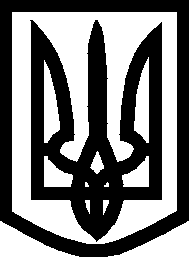 УКРАЇНА ВИКОНАВЧИЙ КОМІТЕТМЕЛІТОПОЛЬСЬКОЇ  МІСЬКОЇ  РАДИЗапорізької області Р І Ш Е Н Н Я13.06.2019		                                                                             № 125                      Про внесення змін до Положення про порядок обрання старшого по будинку і взаємодії  старших по будинках з підприємствами житлово-комунального господарства, затвердженого рішенням виконавчого комітету Мелітопольської міської ради Запорізької області від 22.12.2011 № 223Керуючись Законом України «Про місцеве самоврядування в Україні»,      з метою впорядкування відносин у житловому фонді міста Мелітополя виконавчий комітет Мелітопольської міської ради Запорізької областіВИРІШИВ:	1. З 01.05.2019 внести зміни до Положення про порядок обрання старшого по будинку і взаємодії старших по будинках з підприємствами житлово-комунального господарства, затвердженого рішенням виконавчого комітету Мелітопольської міської ради Запорізької області  від 22.12.2011        № 223 «Про затвердження Положення про старших по будинках в житловому фонді міста Мелітополя, встановлення пільг з оплати, в новій редакції та втрату чинності рішення виконавчого комітету Мелітопольської міської ради від 22.09.2011 № 171/2», а саме:1) Підпункт «в» пункту 5.4 розділу 5  Положення викласти в наступній редакцій:«ТОВ «ТЕПЛО-МЕЛІТОПОЛЬ» пільгова оплата за опалення встановлюється, виходячи з фінансових можливостей підприємства та опалювальної площі квартири старшого по будинку (будинках), а також договору між старшими по будинку (будинках) та ТОВ «ТЕПЛО-МЕЛІТОПОЛЬ» додається (додаток № 5);Рекомендувати Товариству з обмеженою відповідальністю «ТЕПЛО-МЕЛІТОПОЛЬ» компенсувати роботу старших по будинках у таких розмірах:У будинках до 70 квартир: 2у листопаді, грудні, січні, лютому, березні – 100,00 грн. 	у квітні,  жовтні  – 35,00 грн.	у травні, червні, липні, серпні, вересні  – 20,00 грн.	У будинках від 70 квартир до 160 квартир:	у листопаді, грудні, січні, лютому, березні – 200,00 грн. 	у квітні,  жовтні   – 25,00 грн.	у травні, червні, липні, серпні, вересні  – 40,00 грн.	У будинках від 160 квартир до 200 квартир:	у листопаді, грудні, січні, лютому, березні – 240,00 грн. 	у квітні,  жовтні   – 35,00 грн.	у травні, червні, липні, серпні, вересні   – 50,00 грн.      2. Контроль за виконанням цього рішення покласти на заступника міського голови з питань діяльності виконавчих органів ради Федорова І.В.о. Мелітопольського міського голови, перший заступник міського голови з питань діяльності виконавчих органів ради 				   І. РУДАКОВА 